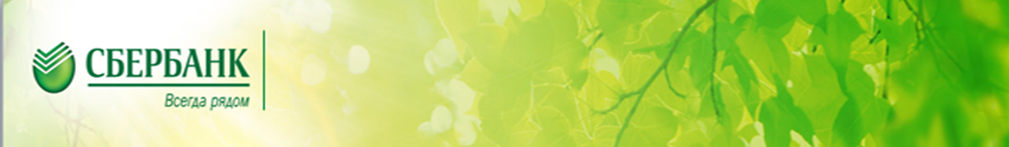 Для совершения платежа через «Сбербанк Онл@йн» Вам необходимо по Вашей карте получить логин и пароль в любом банкомате или терминале Сбербанка в пункте «Подключение Мобильного банка и «Сбербанк Онл@йн».Зайти на сайт www.sbrf.ru, далее выбрать клавишу «Сбербанк Онл@йн».В появившемся окне ввести идентификатор пользователя и пароль с чека, подтвердить  вход паролем, пришедшим в смс. Вы попадете в личный кабинет «Сбербанк Онл@йн».Выберите раздел  «Платежи и переводы», далее заходим в каталог Квартплата, выбираем Фонд капитального ремонта.  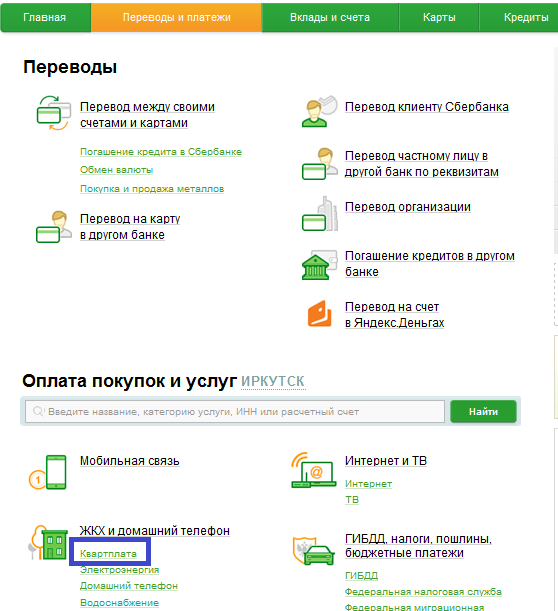 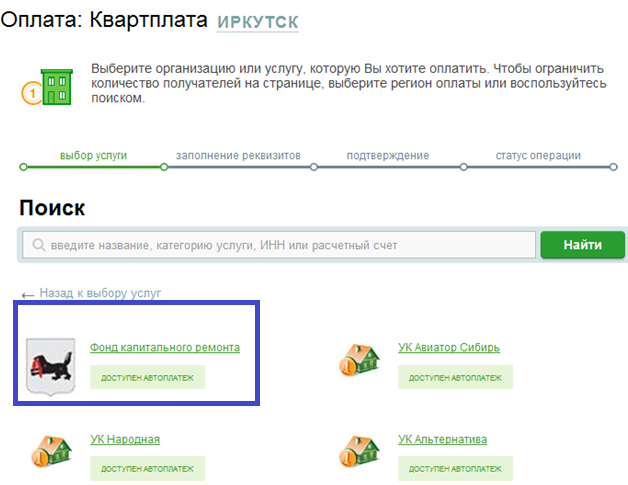 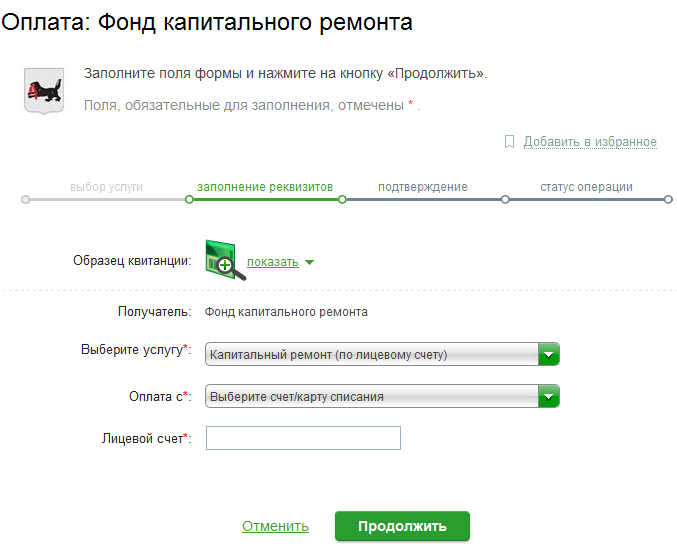 В появившемся окне проверьте реквизиты совершаемого платежа, необходимо указать Ваш лицевой счет.Введите необходимые данные, сумму платежа, нажмите продолжить, далее клавишу «Оплатить» подтвердив операции смс-паролем пришедшим на Ваш телефон.